[Logo]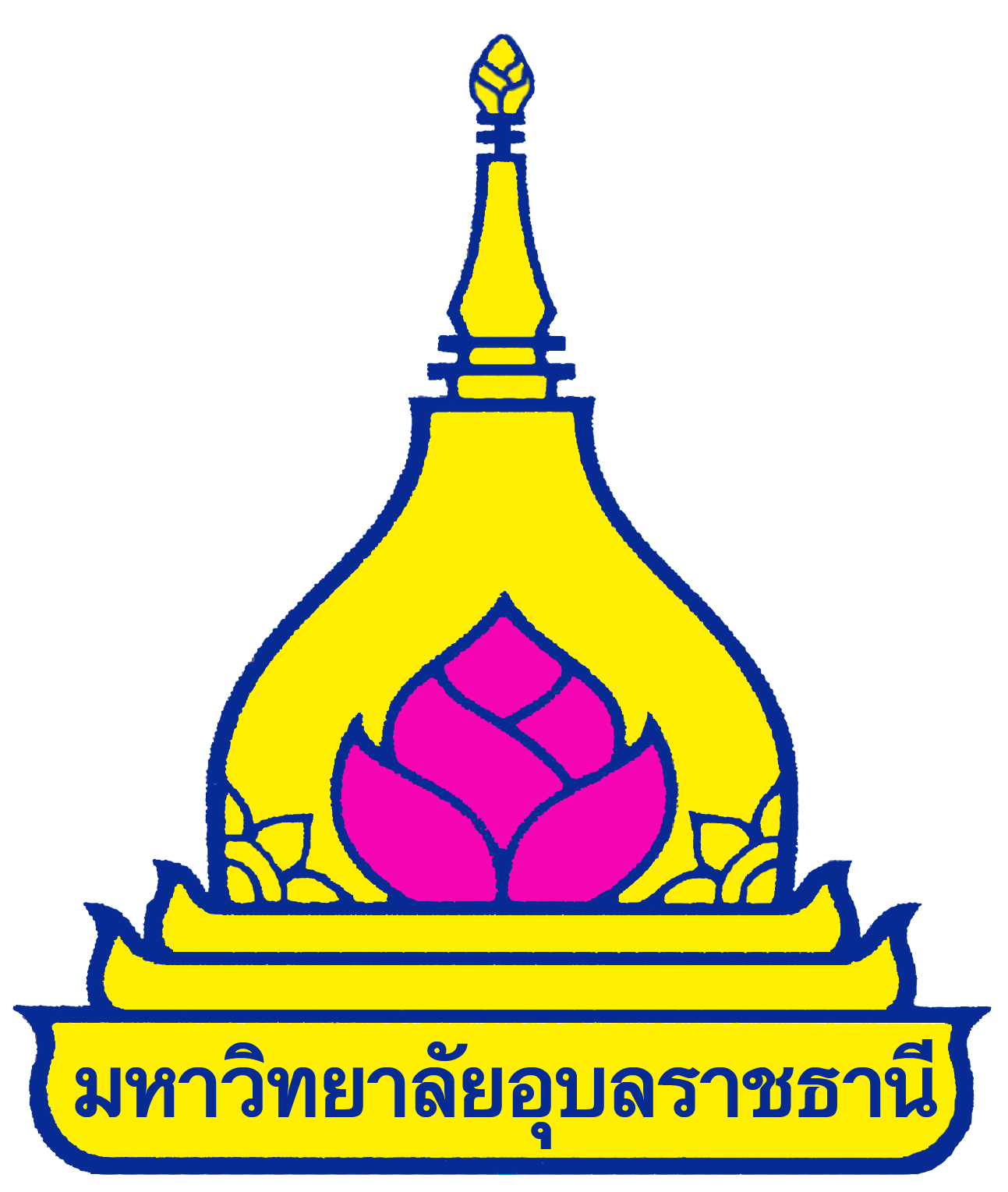 MEMORANDUM OF AGREEMENTBETWEENUBON RATCHATHANI UNIVERSITY, KINGDOM OF THAILANDAND……………………………… , ……………….This Memorandum of Agreement, hereinafter referred to as MOA, is entered into by and between Ubon Ratchathani University, Kingdom of Thailand, hereinafter referred to as UBU, address 85 Sathonlamark Road, Warin Chamrap District, Ubon Ratchathani Province, Thailand, represented by Assistant Professor Dr. Chutinun Prasitpuriprecha, President, and …………………., …………, hereinafter referred to as …………, address …………………………………………………………………., represented by ………………………., ……………. This MOA, therefore, is made as a gesture of goodwill between the two universities agree as follows: 1. Objectives UBU and …………. agree to cooperate in exploring the feasibility of the following activities:Exchange of undergraduate and graduate studentsExchange of academic and administrative staffAcademic collaboration (degree/non-degree programs and collaborative staff development programs)Exchange of academic information and materials of mutual interestOrganization of joint research and conference programOther activities deemed appropriate by mutual consent2. Execution of activitiesBefore any activities are carried out as a result of this MOA, details of these activities and any commitment of resources namely but not limited to relevant costs, incomes, or ownership and use of co-created intellectual property shall be negotiated and agreed on by both parties in writing with review of each party’s relevant bodies according to each party’s regulations as attachment to this MOA. 3. Entirety and amendmentUBU and ……… hereby agree that all provisions in this MOA are complete and reflective of the interests and purposes of the Partners. This MOA may be amended only by written agreement of the UBU and ……….. .4. Term and terminationThis MOA is valid for five years and is subject to revision and renewal by mutual consent. Either party may terminate the MOA at any time by written notice signed by the appropriate official of the party initiating the notice. The notice must be received by the other party at least thirty days prior to the effective date of termination. In the event of termination, any students pursuing an activity under this MOA may complete their activities in connection with the MOA.5. Dispute settlementConsensual agreement shall settle any differences or disputes arising from the interpretation or implementation of this MOA.This MOA is executed in two identical original copies. UBU and ………..  have read and fully understood the content of the agreement and thereby provides a signature of agreement and seals (if any) herewith as an affidavit in front of witnesses. Each party holds one signed copy.This MOA takes effect from the date of signing by representatives of the two universities: _______________________. Attachment AStudent Exchange AgreementbetweenUbon Ratchathani University, Thailandand………………………………………………..In order to implement a program of student exchange in accordance with the Memorandum of Agreement between Ubon Ratchathani University, Thailand (UBU) and ………………..., ………………. - the two institutions hereby agree that:The exchange program shall be administered through the …………………………….. and the Office of the International Relations at Ubon Ratchathani University.In principle, in any given year, each university may send up to 20 students for one academic year or up to 10 students for one semester at either the graduate or undergraduate level. However, this number may vary in any given year, if agreeable by both institutions, provided a balance of exchange is obtained over the terms of the agreement. The normal exchange period for each student shall be one semester or one academic year.The designated student must have completed at least 2 semesters of study at the home institution before beginning the exchange period, have demonstrated superior academic achievement (above 80%), and have a certain level of proficiency in the language of instruction to be determined by the host university. While students nominated by the home university will normally be accepted by the host university, the host university retains the right to review the students nominated for exchange and make the final decision concerning the admission.Each host institution will issue the appropriate documents for visa purposes in accordance with current laws. However, it is the responsibility of the individual student to obtain the visa in a timely manner.Any academic credit that the student receives from the host institution may be transferred back to the home institution in accordance with procedures determined by the home institution.Exchange students will pay their full tuition and dormitory fees for the period exchange to their home institutions at prevailing rates. Neither university shall make charges upon the other or upon the exchange students for tuition and housing. Special class fees or tuition surcharges, however, will be the responsibility of the student.Each student will be responsible for food, transportation, and miscellaneous costs associated with the exchange unless otherwise specified and arranged by either institution.For Ubon Ratchathani University students participating in this exchange program, …………………… will provide the following:For 2-4 UBU students who are selected to participate in the Exchange program, …………………… will support the room accommodation during the exchange period. In addition, selected participants will engage in all planned cultural and educational programs free of charge.Each institution reserves the right to dismiss any participating student at any time for academic or personal misconduct in violation of established regulations. The dismissal of a participant shall not abrogate the agreement or the arrangements regarding other participants.Upon completion of the exchange period at the host university, the participating students must return to their home university. No extension of stay will be authorized unless otherwise specified by the home institution.Each institution agrees to regularly share information and material about academic offerings and requirements for exchange students with the other institution.Each institution requires exchange students to have health insurance that is sufficient to cover the cost of all necessary medical care during the period of exchange study. Students must provide proof of coverage that meets the host university requirements. In addition, exchange students will be able to use the services provided by the host university’s Student Health Center as any other enrolled student.Exchange students are subject to the same rules and regulation as local students.Exchange students at the undergraduate level are to carry a full academic load during the exchange: a minimum of 12 credit hours to a maximum of 18 credit hours per regular academic semester. Exchange students at the graduate level are responsible for taking a minimum of 3 credit hours to a maximum of 9 credit hours per regular semester. Those who showed over 90% academic achievement in the previous semester are allowed to take up to 12 credit hours during the second semester as an exchange student.Exchange students are allowed to take online courses being offered by their home universities if there are not enough courses that they desire to take offered at the host university.The agreement will take effect from the date of signing this agreement. The universities will confer concerning any further changes to this agreement. It may be amended or terminated at any time by either party based on an exchange of correspondence between authorized signatories of each university.The duration of this agreement will be for an initial period of five years with a mid-term review in ……………...  Following the initial five years agreement, renewal for an additional five years may occur if agreed upon by both institutions.This agreement has been signed in duplicate in which each university has taken a copy.Signed for and on behalf ofUbon Ratchathani University byChutinun Prasitpuriprecha, Ph.D.Assistant ProfessorPresidentSigned for and on behalf of…………………….. by……………………….……………….……………Oranuch Puangsuk, Ph.D.Assistant ProfessorAssistant to the President for International Relations and EducationWitness……………………….……………….……………Witness